What is a Technological System?It is something designed by people for a purpose. Technological systems are like a ‘team’ - the parts work together to change an input to an output. 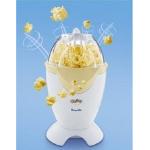 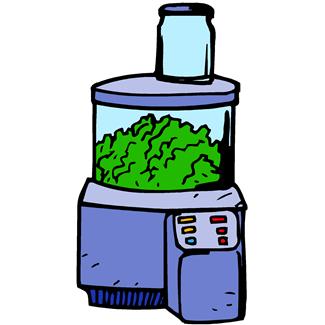 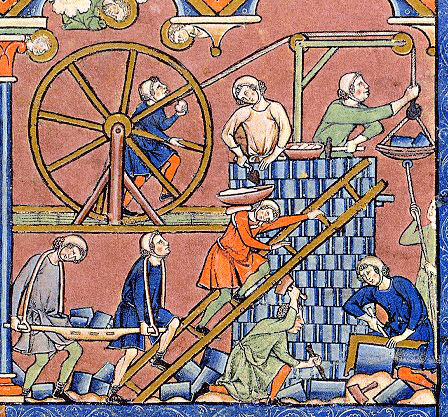 What is this?     What makes it work? (input)What if we don’t know exactly what is happening in a system? Is this a good thing?Do we need to know everything that is 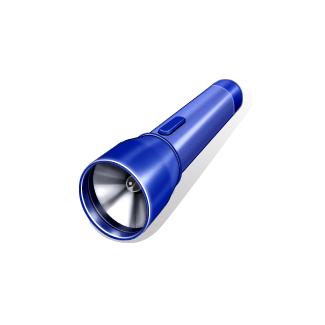 happening in a system?What is happening when a switch or button is pushed? (output)What is the change that happens? 